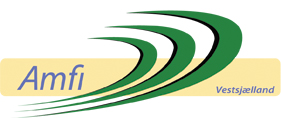 Referat af bestyrelsesmøde torsdag den 31. januar 2017, kl. 19.00 – 21.10. Deltagere: Dan Bisp, Morten Kyst, Egon K. Sørensen, Anni Kamstrup, Hanne Moustgaard, Stefan Vingborg Andersen, Jens Kildemoes, Anne Esbensen.Fraværende: Jan Østergaard, Henrik Olsen.Dagsorden:00. Godkendelse af referat fra møde den 1. december 201601. Raden rundt. – Fiskekort02. Økonomi/ regnskab – medlemsstatus03. Generalforsamling den 2. maj 2017 kl. 19.00 på AMFI. Afvikling, valg04. Årsberetning 2016 vedhæftet – forslag05. Scenebestilling til 2017 arrangementer06. Ansvarsfordeling  til de enkelte arrangementer 201707. Arbejdslørdag den 29. april 2017 – opgaver08. Hjemmesideopdatering09. Forslag om opsætning af kort og beskrivelse af området opsat ved kædeindgang10. Forslag om ansøgning til Friluftsrådet om bro til badning, fiskeri, kajakisætning11. Båltaler 2017 –forslag ?12. OPLEV er det PR for os ?13. Ballroom - et holbækband til en danseaften på AMFI14. Næste møde15. Evt.Referat (konklusion):00.   Godkendelse af referat fra den 1. december 2016.        Referatet godkendt.01  Raden rundt.      Dan:Aftale om fiskekort er på plads. Jan modtager penge. Egon udsteder fiskekort.Lejekontrakt om udlån af huset er revideret. 2 nye kontrakter er undervejs.Møder afholdt med korleder Therese Marie. Brev sendt til alle kor i Kalundborg Kommune. Ingen kor har meldt sig. Nyt brev sendt til alle kor med svarfrist 1. marts 2017.DVD modtaget fra The Beatles Revival – cirkulerer blandt bestyrelsesmedlemmer – p.t. Anne.      Stefan:Elpære udskiftet i pyramiden, så der nu er lys igen.Alle skraldespande på Amfi er tømt.      Morten:Der er solgt 6 årskort 2017 og 1 kort er på vej. Årskort købes via nettet, hvor der er vejledning.Dagsordenpunkt til næste møde: Honorering af kagebagere – forslag er fribillet i stedet for penge.02.   Økonomi/ regnskab – medlemsstatus.        Dan meddelte, at kasserer har oplyst, at regnskab 2016 er færdigt, og der er ca. 275.000 kr. i kassen.        Dagsordenpunkt til næste møde: Ændring af køkkenets salgspriser i 2017.        Medlemsstatus kendes ikke p.t.03.   Generalforsamling den 2. maj 2017 kl. 19.00 på AMFI. Afvikling, valg.        Jan er dirigent. Der er planlagt ændring af vedtægter om betaling af 200 kr. = livslangt medlemskab.        Morten laver udkast til vedtægtsændring til næste møde.04.   Årsberetning 2016 vedhæftet – forslag.        Det tilsendte forslag blev drøftet og indholdet godkendt. Dan færdiggør beretningen med manglende        oplysninger.05.   Scenebestilling til 2017 arrangementer.       Anni bestiller følgende hos Troels:  4/6	scene + lyd18/6	intet p.t.23/6	intet16/7	scene + lyd  6/8	scene + lyd26/8	intet.06.   Ansvarsfordeling  til de enkelte arrangementer 2017.   4/6	Morten18/6	Dan23/6	Dan16/7	Jan  6/8	Jan26/8	Dan.       Biler på Amfi 3/5 – 6/9: Køkkenvagt fordeler Hanne/Anne indbyrdes. Anden deltager aftales løbende.       Anni laver afkrydsningsskema om deltagere/hjælpere til arrangementer i 2017.       Jan er indkøber.07.   Arbejdslørdag den 29. april 2017 – opgaver        Kendte opgaver blev drøftet. Dan skriver liste inden 29/4 2017.08.   Hjemmesideopdatering        Anni og Stefan har gennemgået hjemmesiden, og der er enighed om, at ny webmaster/webdesigner er        nødvendig, og at der laves en mere brugervenlig hjemmeside.        Anni kontakter evt. interesseret. Stefan, Morten og Dan forhører sig hos andre kendte på området.09.   Forslag om opsætning af kort og beskrivelse af området opsat ved kædeindgang        En enkel form med beskrivelse og et kort med visning af Amfis geografiske område vil være godt for        brugere. Evt. en boks med foldere. Det aftaltes, at Jens laver forslag til udformning.10.   Forslag om ansøgning til Friluftsrådet om bro til badning, fiskeri, kajakisætning        Morten og Dan udarbejder ansøgning.11.   Båltaler 2017 – forslag ?         Dan kontakter foreslåede båltalere.        Beboerforeningen opfordres af Stefan til at lave bål af foreliggende materialer.12.   OPLEV er det PR for os ?         Indrykning af annonce 26/5 2017 anbefales med angivelse af alle arrangementer 2017. Der spørges om        mulighed for, at arrangementer kan blive nævnt i efterfølgende kalendere i 2017.13.   Ballroom - et holbækband til en danseaften på AMFI        Hvis Alsang/kortræf ikke bliver til noget i 2017 kontakter Dan Ballroom om engagement i 2017.14.   Næste møde        Tirsdag den 21. marts 2017 kl. 19.00 på Amfi.15.   Evt.        Det aftaltes, at Jens opretter Drop-boks til lagring af alle elektroniske/skriftlige dokumenter.        Musikere forventes at holde øveaftener flere onsdag aftener ved Biler på Amfi.        Anni og Jan har endnu ikke fået lavet gennemgang af Amfis medlemsregisteret.        Stefan foreslår, at lys altid er tændt i skulpturerne ved Amfi.Referent: Anne Esbensen